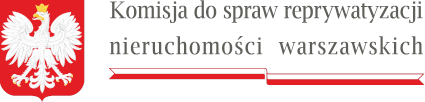 W nagłówku, po lewej stronie, znajduje się logo Komisji do spraw reprywatyzacji nieruchomości warszawskich zawierające godło państwa polskiego i podkreślenie w formie miniaturki flagi RPPrzewodniczący                  Warszawa,  28 marca 2023 r.Sygn. akt KR VI R 56/22DPA-VI.9130.24.2022ZAWIADOMIENIEo możliwości wypowiedzenia się co do zebranych dowodów i materiałów oraz zgłoszonych żądańNa podstawie art. 10 § 1 ustawy z dnia 14 czerwca 1960 r. – Kodeks postępowania administracyjnego (Dz.U. z 2022 r. poz. 2000) w zw. z art. 38 ust. 1 oraz art. 16 ust. 3 i 4 ustawy z dnia 9 marca 2017 r. o szczególnych zasadach usuwania skutków prawnych decyzji reprywatyzacyjnych dotyczących nieruchomości warszawskich, wydanych z naruszeniem prawa (Dz.U. z 2021 r. poz. 795) zawiadamiamo zakończeniu postępowania rozpoznawczego w sprawie o sygn. akt KR VI R 56/22 dotyczącego decyzji Prezydenta m.st. Warszawy z dnia 17 listopada 2014 r. nr 551/GK/DW/2014 ustanawiającej prawo użytkowania wieczystego do niezabudowanego gruntu o powierzchni 62 m2, położonego w Warszawie, przy ul. Emilii Plater, stanowiącego działkę ewidencyjną nr 19/33 z obrębu 5-03-09, dla której Sąd Rejonowy dla Warszawy - Mokotowa w Warszawie prowadzi księgę wieczystą nr WA4M/00444536/5, dawne oznaczenie wykazem hipotecznym nr 1477. Informuję, że w terminie 7 dni od dnia doręczenia niniejszego zawiadomienia, strona ma prawo wypowiedzieć się co do zebranych dowodów i materiałów oraz zgłoszonych żądań. Powyższe zawiadomienie uznaje się za skutecznie doręczone po upływie 7 dni od daty ogłoszenia.Przewodniczący KomisjiSebastian Kaleta